Załącznik nr 8 do Ogłoszeniasygnatura postępowania PZP/4/2019OŚWIADCZENIE WYKONAWCYdo postępowania na świadczenie usługi polegającej na ochronie fizycznej gmachu Domu Kultury „KADR” w Dzielnicy Mokotów m.st. Warszawy, przy ul. W. Rzymowskiego 32 w Warszawie........................................ dnia, ..............................Dom Kultury „KADR”w Dzielnicy Mokotów m.st. Warszawyul. W. Rzymowskiego 3202-697 WarszawaOświadczam, że wypełniłem obowiązki informacyjne przewidziane w art. 13 lub art. 14 RODO 1) wobec osób fizycznych, od których dane osobowe bezpośrednio lub pośrednio pozyskałem w celu ubiegania się o udzielenie zamówienia publicznego w niniejszym postępowaniu.*__________________________dn. _____________________           miejscowość___________________________________________________________podpis/y osób upoważnionych 
do reprezentowania Wykonawcy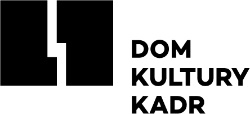 